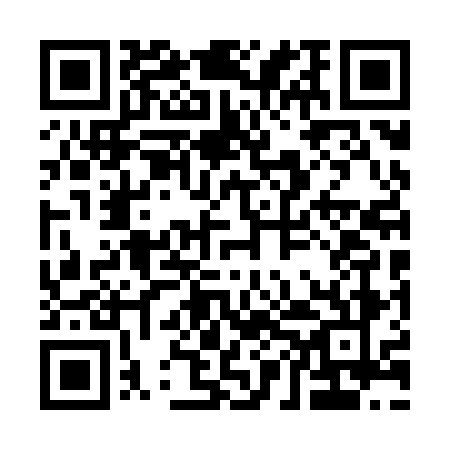 Prayer times for Borzecin Maly, PolandMon 1 Apr 2024 - Tue 30 Apr 2024High Latitude Method: Angle Based RulePrayer Calculation Method: Muslim World LeagueAsar Calculation Method: HanafiPrayer times provided by https://www.salahtimes.comDateDayFajrSunriseDhuhrAsrMaghribIsha1Mon4:106:1112:415:087:129:062Tue4:076:0912:415:097:149:083Wed4:046:0612:405:107:159:104Thu4:016:0412:405:117:179:125Fri3:586:0212:405:137:199:156Sat3:555:5912:395:147:209:177Sun3:525:5712:395:157:229:208Mon3:495:5512:395:167:249:229Tue3:465:5312:395:187:269:2410Wed3:435:5012:385:197:279:2711Thu3:405:4812:385:207:299:2912Fri3:365:4612:385:217:319:3213Sat3:335:4412:385:227:339:3514Sun3:305:4112:375:237:349:3715Mon3:275:3912:375:257:369:4016Tue3:245:3712:375:267:389:4217Wed3:205:3512:375:277:399:4518Thu3:175:3312:365:287:419:4819Fri3:145:3012:365:297:439:5120Sat3:105:2812:365:307:459:5321Sun3:075:2612:365:317:469:5622Mon3:035:2412:365:337:489:5923Tue3:005:2212:355:347:5010:0224Wed2:565:2012:355:357:5210:0525Thu2:535:1812:355:367:5310:0826Fri2:495:1612:355:377:5510:1127Sat2:465:1412:355:387:5710:1428Sun2:425:1212:355:397:5810:1729Mon2:385:1012:345:408:0010:2130Tue2:345:0812:345:418:0210:24